Alkany – řešeníPracovní list je určen pro žáky 2. stupně základních škol. Jeho cílem je zopakovat si vlastnosti a strukturu nerozvětvených alkanů.Palivo a nové materiály horkovzdušného balónu_______________________________________________________Co jsou to alkany?Uhlovodíky s jednoduchou vazbou.Uhlovodíky s dvojnou vazbou.Uhlovodíky s trojnou vazbou.Doplňte tabulku.Na základě předchozí tabulky napište obecný sumární vzorec alkanů.	CnH2n+2Napište vyčíslenou rovnici hoření propanu.C3H8 + 5 O2             3 CO2 + 4 H2O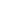 Jaké skupenství má za normálních podmínek propan a v jakém skupenství se používá jako palivo?Propan je za normálních podmínek plynná látka, ale pro snadnější přepravu se dá zkapalnit a v kapalné formě se používá jako palivo.Co jsem se touto aktivitou naučil(a):………………………………………………………………………………………………………………………………………………………………………………………………………………………………………………………………………………………………………………………………………………………………………Autor: Markéta Tomandlová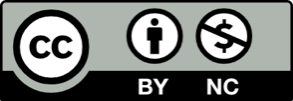 Toto dílo je licencováno pod licencí Creative Commons [CC BY-NC 4.0]. Licenční podmínky navštivte na adrese [https://creativecommons.org/choose/?lang=cs].NázevRacionální vzorecSumární vzorecmethanCH4CH4ethanCH3CH3C2H6propanCH3CH2CH3C3H8butanCH3CH2CH2CH3C4H10pentanCH3CH2CH2CH2CH3C5H12hexanCH3CH2CH2CH2CH2CH3C6H14heptanCH3CH2CH2CH2CH2CH2CH3C7H16oktanCH3CH2CH2CH2CH2CH2CH2CH3C8H18nonanCH3CH2CH2CH2CH2CH2CH2CH2CH3C9H20dekanCH3CH2CH2CH2CH2CH2CH2CH2CH2CH3C10H22